From: The Absolutely True Diary of a Part-Time IndianBy: Sherman AlexieEnglish 9A, Q1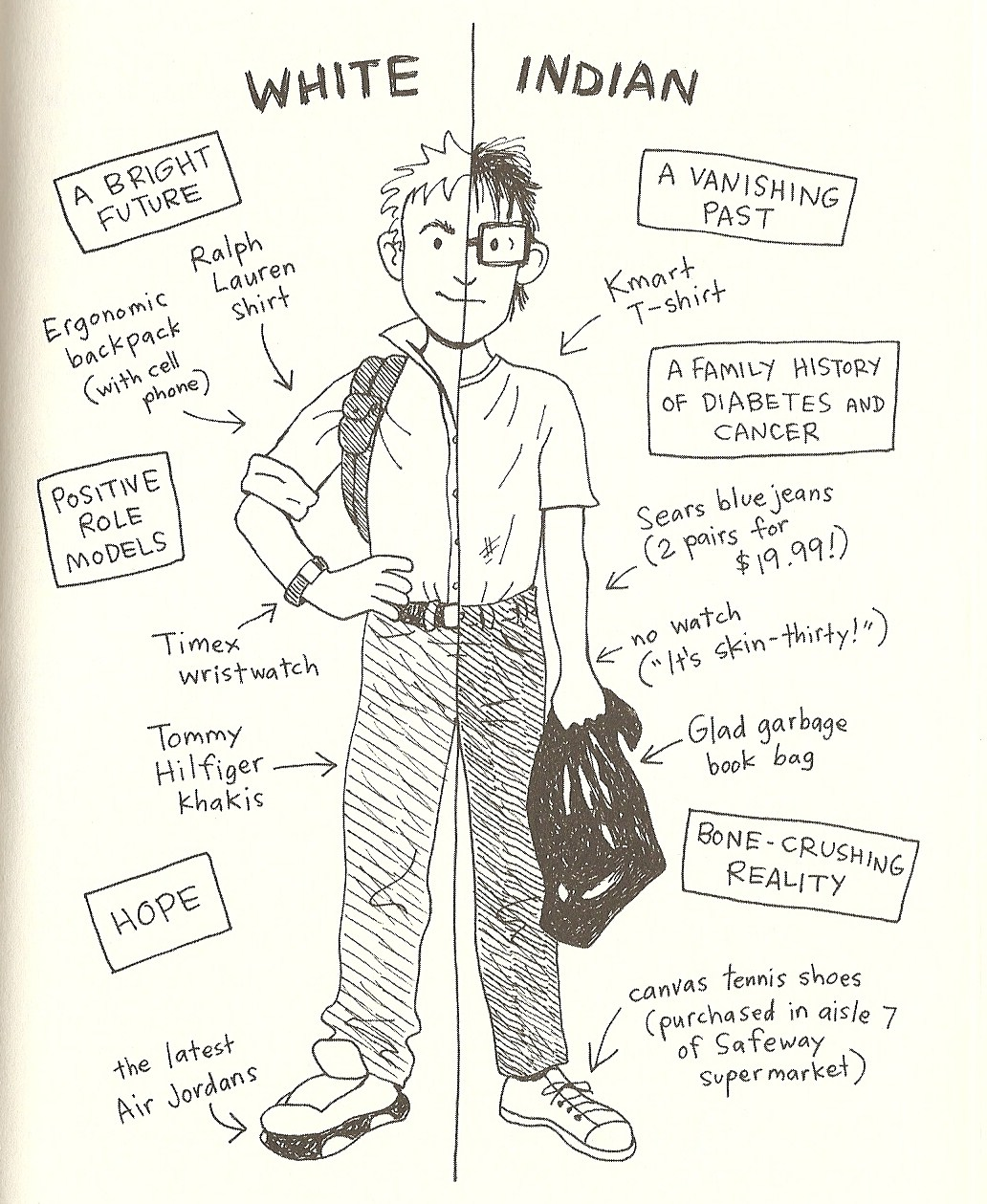 How do YOU straddle two worlds? On a separate sheet of paper, draw your own two-sided drawing in which you describe how you sometimes feel like you are straddling two worlds.